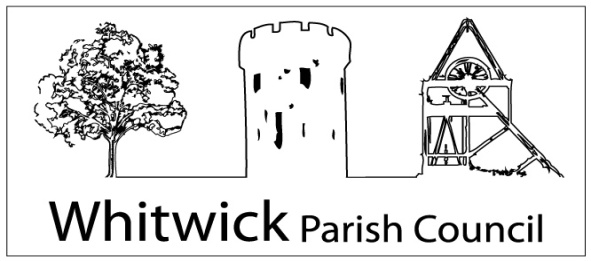 Whitwick Community Office, 3a Market Place, Whitwick, LE67 5DT(Tel: 01530 459527/ 07787 588760) (email:clerk@whitwickpc.org)Website: www.whitwickpc.org.ukAPPLICATION FOR DEPUTY PARISH MANAGER, WHITWICK PARISHClosing date: 12 noon on 10th November 2021Whitwick Parish Council is an equal opportunities employer and your application will be judged solely on merit. Please answer all the questions in this form honestly and truthfully and read and sign the declaration and consent under the Data Protection Act at the end of the form. Please complete the form in black ink or type.  Return your form by post or email to the address above on or before the closing date.The Parish Council is obliged to ensure that you can work legally in the UK.  Prior to taking up any employment you will be required to provide evidence of a passport and/or other relevant documents to satisfy the Council that you comply with this requirement. Do you require permission or a work permit to take up employment in the UK?   Are there any restrictions on you living in the UK?             Please give details of your education and qualifications, including any currently being taken.Please note that you will be asked to provide evidence of your qualifications	Please give details of any relevant training you have completed and membership of any professional bodyPlease give details of your current or most recent employmentPlease provide a brief description of the main duties and responsibilities of your current or most recent job, continue on a separate sheet if necessary.Please give your minimum notice period?Please list your previous employment history in chronological order using a separate sheet if necessary and give reasons for any gaps in your employment history.Do you have any other paid employment that you would wish to continue if you were offered this post?    Yes / NoIf yes, please give details and include hours per weekPlease say why you are applying for this post and the experience, skills and knowledge you have which would enable you to do it well.  Please refer to the Personal Specification and ensure you cover all of the criteria set out for this job role.  Please use a separate sheet if necessary and/or attach any supporting documents.Please give details of your outside interests, hobbies, etc, including any voluntary or unpaid work which you feel will support your application.Do you have access to a mobile telephone which can be used in an emergency? 	Yes / No Please give details of any “unspent” convictions as defined by the Rehabilitation of Offenders Act 1974. This should include date of conviction and sentence imposed.  Unless the nature of the position allows the Council to ask questions about your entire criminal record we will only ask about “unspent” convictions. A criminal record will not necessarily be a bar to obtaining employment with the Council.  If you are appointed, the Parish Council may undertake Disclosure and Barring (DBS) checks.  Please confirm whether you agree to this.  			Yes   / No    Please give details of two persons who the Council could contact and would be willing to supply a reference for you. We would prefer your referees to be your most recent employers including your current employer, if applicable.References will be obtained and their authenticity checked if you are to be offered the appointment.Are you a car owner or do you have access to a car?          	Yes/ No              Do you hold a current, full, driving licence?       			Yes/ No                   Are you, to your knowledge, related to any councillor or staff members of Whitwick Parish Council (details are on our website).  If so, please give details:I declare that all the foregoing details given in this application are true to the best of my knowledge and understand that verification checks may be made. I also understand that if the information I have given is found to be untrue or misleading this will be sufficient grounds for disqualification from appointment or dismissal from any employment gained.I understand that the information given in this form will be processed only by the Council for the purpose of considering my application for employment and if I am successful in my application this form and the information in it will be retained in my personnel file for such time as I am an employee and for up to six years after the end of my employment. Otherwise this form will only be retained by the Council for so long as it is required in connection with the application. If you are selected for interview, you will be notified by Friday 12th November 2021.  Interviews are being held on Monday 15th November 2021.Interviews will be held at Park Hall, Whitwick Park, North Street, Whitwick, LE67 5HA.  Parking is available.  If you require any reasonable adjustments to the interview process you are welcome to contact the Parish Manager in confidence.If successful, are there any dates in the near future when you are not available to work? ……………………………………………....	………………………………………………………………………………………………	………………………………………………PERSONAL DETAILSTitle and SurnameFirst nameAddress PostcodePreferred telephone number Email addressPREVENTION OF ILLEGAL WORKINGEDUCATIONDates (from/to)School, College, University, etcQualifications (include grades)RELEVANT TRAINING COURSESDates Body/ OrganisationDetailsCURRENT OR MOST RECENT EMPLOYMENTEmployer (include address)From / toJob TitleSalaryEMPLOYMENT HISTORYName and Address of EmployerEmployment Period Employment Period Job Title and main responsibilitiesReason for LeavingName and Address of EmployerFromToJob Title and main responsibilitiesReason for LeavingRELEVANT EXPERIENCE, SKILLS AND KNOWLEDGEFURTHER INFORMATIONREHABILITATION OF OFFENDERS ACT 1974REFERENCESName NameJob TitleJob TitleOrganisationOrganisationAddressAddressPhone NumberPhone NumberEmail addressEmail addressIf you are shortlisted, may we obtain a reference before interview: Yes    /     NoIf you are shortlisted, may we obtain a reference before interview: Yes    /     NoCAR DRIVINGRELATIONSHIPSDECLARATION AND DATA PROTECTION ACT CONSENTSigned:Date:INTERVIEW ARRANGEMENTS